МБУК «Смоленская МЦБС» МО «Смоленский район» Смоленской областиЦентральная детская библиотекаФормирование экологической культуры детей и подростков                в условиях библиотеки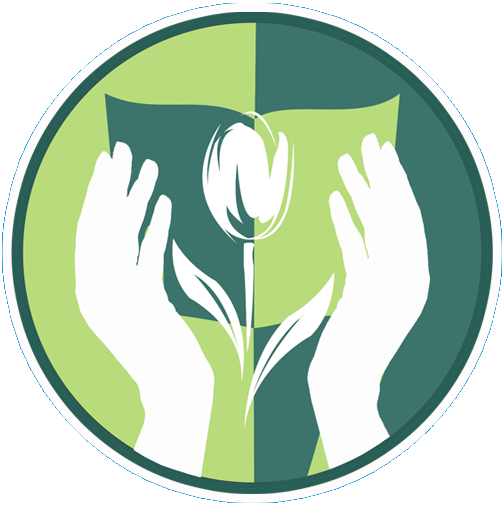 Методические рекомендации  к году экологииКатынь2016Формирование экологической культуры детей и подростков в условиях библиотекиФормирование экологической культуры одно из приоритетных направлений в работе любой библиотеки. И значимость этой работы возрастает с каждым годом. Библиотеки как хранители экологической информации просто обязаны донести нужные, полезные знания до всех  категорий людей. И не только донести, но еще подкрепить практическими делами, преобразовать полученные знания в общественно-полезные дела, инициативы и т.п. Сегодня я познакомлю вас с опытом работы  библиотек Смоленска, Смоленской области и других регионов.К сожалению,  в последние годы, работа по экологическому просвещению в библиотеках Смоленского района проводится недостаточно активно.  Думаю, что Год экологии даст толчок к активации библиотечной деятельности, поиску  инновационных и совершенствованию традиционных  форм и методов работы с читателями по формированию их экологической культуры.Прежде всего:-  Раскрытие библиотечных фондов экологической тематики. Обратить внимание на  законодательные базы данных по экологическому праву. Для получения федеральных и местных природоохранительных законодательных актов использовать  справочные поисковые системы «Гарант» и «Консультант Плюс». К услугам читателей глобальная сеть Интернета.-  Наиболее традиционной и в то же время дающей простор для творчества и фантазии является выставочная деятельность, которая помогает раскрыть наиболее актуальную часть книжного фонда, напомнить читателям о незаслуженно забытых изданиях, обратить внимание на острые проблемы современности.Пусть станет доброй традицией в библиотеках постоянно действующие книжные выставки «Экологический календарь» с обновлением литературы к каждой экологической дате.Экологические даты на 2017 год размещены на сайте и на выставке (сказать)Планируя работу по экологическому просвещению среди детей и подростков, рекомендуем обратить внимание на экологические даты: День заповедников и национальных парков, Международный День земли, Общероссийские Дни защиты от экологической опасности, Марш парков, Всемирный День окружающей среды и т.д.Интерактивные выставки в библиотеке. Они  призваны не только обеспечить обратную связь между читателем и библиотекарем, но и организовать живое общение между посетителями выставки, призвать их к обсуждению экологических проблем. Например, выставка- предостережение.· Цель выставки - предостережения – показать возможные последствия загрязнения окружающей среды и помочь читателю чётко определить свою позицию. На специальном стенде «Открытое мнение» вывешиваются чистые листы, на которых читатели могут выразить своё отношение к прочитанному, поразмышлять о путях решения экологических проблем. Мнение сверстников, как известно, более значимо для детей, чем мнение взрослых.· При организации выставки- отзыва осуществляется рекомендация читателями наиболее интересных для них книг. Можно оформить выставки – «деревья», где на листочках дети указывают свои читательские предпочтения, любимых авторов и книги.Выставка «Мир природы в литературе» может представить произведения писателей-природоведов, юбилеи которых отмечаются в 2017 г., а также материалы о жизни и творчестве:8 апреля     115 лет со дня рождения Ольги Васильевны Перовской (1902-1961)29 мая       125 лет со дня рождения Николая Николаевича Плавильщикова (1892-1968)30 мая   125 лет со дня рождения Ивана Сергеевича Соколова-Микитова (1892-1975)31 мая 125 лет со дня рождения Константина Георгиевича Паустовского (1892-1968)10 сентября     145 лет со дня рождения Владимира Клавдиевича Арсеньева (1872-1930)11 сентября  135 лет со дня рождения Бориса Степановича Житкова (1882-1938)24 января  25 лет со дня открытия (1992) зоовыставки в Смоленске, на базе которой в 2001 году создано муниципальное образовательное учреждение дополнительного образования «Детский эколого-биологический центр (ДЭБЦ) «Смоленский зоопарк».Для проведения массовых мероприятий можно воспользоваться картотекой сценариев.Сценарии массовых мероприятий экологической тематики на 2017 год (картотека).На мой взгляд интересны и доступны практически для каждой библиотеки мероприятия:Конкурс поделок из вторсырья  «Эко – дизайн» (декоративно-прикладное творчество). Его цель: обратить внимание общественности и населения района на такую проблему человечества, как бытовые отходы. Она не обходит стороной и наше село, и район в целом. Особенно остро это проявляется в весенне-летний период.   Когда из - под снега «вытаивает» много различного мусора. Это пластиковые тары, бутылки, тетра – пакеты, полиэтиленовые пакеты и т.д.Предложено посмотреть презентацию «Было мусором – стало искусством»Экологические мероприятия вне стен библиотеки – Марши парков, экологические экскурсии, игры-путешествия на природе способствуют знакомству с миром природы.Актуальное направление экологической культуры – экокраеведение, в которое можно включить и экотуризм, позволяет расширить знания обучающихся об уникальности объектов живой и неживой природы Смоленской области. Рекомендуем обратить внимание на работу с изданиями: Красная книга.Самыми эффективными являются  экологические акции, которые необходимо проводить совместно с общественными организациями и учреждениями местного сообщества:· «Посади дерево и сохрани его» (участие в благоустройстве, озеленении парков, скверов).· Другие экологические акции под девизом: «Сохраним чистым наш город»,· «Природа - это наши корни, начало новой жизни» (акция по посадке деревьев и кустарников),· «Оглянись на свой дом» (акция по облагораживанию жилых домов и населенных пунктов),· «Живая вода» (экологическая акция по очистке родников, колодцев, малых рек на территории района…).Такие массовые акции имеют четкую социальную направленность и значимость, дают возможность библиотеке развивать свои «внешние» связи с природоохранными организациями, укреплять партнерские связи. Необходимо сделать так, что бы сажать деревья, кустарники и цветы там, где ты живешь, учишься, работаешь, стало доброй традицией наших населенных пунктов и библиотеки могут активно содействовать эти начинаниям.Акции можно приурочивать к датам экологического календаря: Всемирному Дню защиты от экологической опасности, Всемирному Дню защиты животных, Всемирному Дню окружающей среды, Международному Дню птиц, Всемирному Дню здоровья, Всемирному Дню водных ресурсов, Дню земли, Дню солнца, Международному Дню биологического разнообразия.Можно также разработать проект по экологическому просвещению населения в Дни защиты от экологической опасности «Беречь родную Землю». В рамках проекта провести: видео-экологические уроки: «Чернобыльская быль», «По страницам Красной книги». Литературно-музыкальный вечер «Союз души с родной природой», экологический турнир по произведениям художественной литературы «Эта хрупкая планета». Организовать практические акции по защите природы, спасению окружающего мира от мусора. Например, акция «Голубой патруль» по защите малых рек или акция «Посади дерево».Международный день птиц - экологический праздник, который отмечается ежегодно 1 апреля. Традиционно в это время в ожидании прилета пернатых развешиваются скворечники и «птичьи домики». Цель праздника - сохранить видовое разнообразие и численность диких птиц. В библиотеках можно организовать конкурс на лучший скворечник. Подготовить презентации книг о птицах, животных, насекомых, рыбах.15 апреля - Международный День экологических знаний.План мероприятий может быть обширным: от акции «Летопись добрых дел по сохранению природы» до литературно - музыкальной программы «Природа просит помощи». В программу можно включить викторины на темы: «Что мы знаем о правилах противопожарной безопасности?» с целью предупреждения пожаров от детских шалостей с огнем, экологический час «Как вести себя в лесу», на котором ознакомить подростков с правилами поведения и техникой безопасности на природе, с элементарной культурой поведения при выездах в лес.Можно отметить такие формы работы библиотеки, как акции «Чистота деревенских улиц» и «Посади дерево»; конкурсы на изготовление кормушек для птиц.С 18 по 22 апреля ежегодно по всей России и в сопредельных странах стартует международная Акция «Марш парков» по оказанию поддержки особо охраняемым природным территориям (ООПТ). Эта акция приурочена к празднованию Дня Земли.  В рамках природоохранной акции «Марш парков – 2016» Центр охраны дикой природы и национальный парк «Смоленское Поозерье» объявляют областные детские творческие конкурсы на природоохранную тематику. Организация передвижных фотовыставок о природе в образовательных учреждениях, музеях, библиотеках Смоленской области и г.Смоленска;Подведение итогов Марша парков и награждение победителей творческих конкурсов проходит в областной универсальной библиотеке г.Смоленска. Экологическая акция «Твой след на земле». В акции, как правило, принимают участие библиотеки и  проводят целый калейдоскоп экологических мероприятий. Акция «Твой след на Земле»  направлена также на активизацию участия населения в практической природоохранной деятельности, связанной с оздоровлением экологического состояния своего города, поселка - посадкой зеленых насаждений, охраной родников, рек, птиц, очисткой парков, туристических троп, создание экологических троп. Акция имеет важную миссию - помочь каждому жителю применить экологические знания для выработки собственных норм поведения.В рамках акции проходят книжные выставки, дискуссии, игры, информационные часы и многое другое. Все они направлены на воспитание экологической культуры и продвижение экологических знаний среди населения.Библиотеки могут заниматься и непосредственно природоохранной деятельностью - вместе с волонтёрами провести экологический рейд «Моё село - не свалка», «За чистоту окружающей среды» по выявлению неблагополучных мест на территории села, провести высадку цветов возле библиотеки. Возможно проведение акции «Живая вода» по поиску и очищению родников или берегов рек. Организация таких акций явилось бы совмещением теоретических знаний с практическими шагами помощи окружающей среде.Примеры массовых мероприятий:Использование новых технологий позволяет сделать интересной подачу информации, соединить книгу с мультимедиа-материалами, делая их интересными для молодежи. Библиотекари должны работать творчески, используя и нетрадиционные формы мероприятий: «Поле чудес», брейн-ринг, литературно-экологический круиз, видео-обзор, слайд–путешествие, релакс-беседа, пресс-досье, экологическое лото, заочное путешествие и др. Например, можно провести «Неделю экологических знаний». При подведении ее итогов организовать игру «Умницы и умники».Для различных категорий, учитывая возрастные особенности читателей, можно использовать традиционные, хорошо зарекомендовавшие себя на практике формы работы.При проведении цикла занятий с детьми дошкольного и младшего школьного возраста «Правила поведения на природе» материал можно сгруппировать по темам: «Береги природу от огня», «Береги растения», «Береги животных», «Береги природу от мусора». Дети освоят модели правильного поведения на природе: как убирать за собой мусор, разводить и тушить костёр. Ребятам необходимо показать возможность альтернативных действий: если нельзя срывать цветы, то можно их фотографировать, если нельзя включать громкую музыку, то можно надеть наушники. Для детей этого возраста предложите цикл занятий «Двенадцать месяцев» - рассказы о природе и смене времён года по произведениям русских и советских писателей.Среди детей младшего и среднего школьного возраста рекомендуем провести конкурс самодельных книг: книжки-подушки, книжки- зверушки, выполненных в различной технике – валяние, лоскутное шитьё, аппликация с использованием природных материалов, пластилина, картона. «Мой сборник стихов о животных» можно оформить с использованием любой техники, скрепить страницы книги и сделать на неё обложку.Библиотеки постоянно ведут поиск новых результативных форм и методов работы в области распространения экологических знаний среди детей и подростков. Квест – это командная приключенческая интеллектуальная игра-поиск, задача участников игры – найти клад или приз. Такую игру можно провести в библиотеке или за её пределами. В эко-квест для 12 – 14 лет можно включить интеллектуальные задания и головоломки. Предложите участникам разгадать ребусы, составить пазлы, разыскать книги о природе в фонде библиотеки, ответить на вопросы о растительном и животном мире, ознакомиться с картой особо охраняемых природных территорий России и Смоленской области.Для привлечения внимания читателей к экологическим проблемам можно использовать пособия малых форм: книжные закладки, листовки, буклеты, памятки, рекомендательные списки литературы: «Соседи по планете», «Календарь народных примет», «Экологический календарь».Из опыта работы библиотек Ростовской областиВ рамках Общероссийских дней защиты от экологической опасности была проведена районная акция «Прочитайте книгу о природе». В ней приняли участие 529 чел., выдано литературы 1172 экз. Так, в Маныч - Балабинской СБ в акции приняло участие 11 школьников, ими была прочитана 101 книга. Итоги акции были подведены 5 июня в торжественной обстановке. Победителем стала Силик Е., учащаяся 4 кл., прочитавшая 41 книгу о природе. Детям были вручены призы. В рамках Всероссийской акции «Библионочь-2013» в МЦБ были проведены конкурс «Экологическое ассорти» и музыкальная викторина «Цветы в песнях». Из опыта работы библиотек Ставропольского краяЗдесь накоплен значительный опыт работы с материалами экологической тематики, продвижения их к читателю. При этом используются ее самые разнообразные формы: начиная от традиционных книжных выставок и заканчивая организацией смотров – конкурсов по экологическому просвещению населения. Неделю Молодежной книги по экологии под названием «Дом, где мы живем» для учащихся 10-11 классов провели библиотекари филиала № 8 г. Невинномысска. В читальном зале была оформлена книжная выставка «Домашняя оранжерея». Программа недели включала в себя  несколько этапов. В первый день проходила беседа с элементами игры под названием «Экологическая азбука». Во второй - ребят ждала беседа по книжной выставке «Домашняя оранжерея». В третий день читатели приняли участие в конкурсе «Где-то там живет мой цветок». Четвертый день был посвящен викторине «Вечные спутники». В пятый, заключительный день, состоялось подведение итогов и награждение победителей, участвовавших в викторинах.  На заседании клуба «Радуга» (межпоселенческая центральная библиотека Буденновского района) библиотечные работники провели эколого-краеведческую игру «Путешествие в лазоревую степь», которая прошла в три тура. В первом туре, который назывался «Незнакомый знакомый лес”, читатели отвечали на вопросы, касающиеся лесных массивов нашей страны. Во втором туре «Поэтический конкурс» студенты Буденновского педагогического колледжа по предложенным карточкам, на которых были написаны строки из стихотворений, определяли название цветка. В третьем туре «Знатоки родной природы» показали свои знания о произрастающих растениях и  животных, обитающих на территории Ставропольского края.Интересно прошел в Туркменском районе  литературно-экологический вечер  «Природа! Она вечно говорит с нами», на котором звучали стихи Тютчева, Лермонтова, Пушкина и других  поэтов, воспевающих красоту русской природы.Надолго запомнится читателям Томузловской сельской библиотеки (Буденновский район) конкурс «Советы старины далекой» на знание старинных рецептов лечения травами. В нем принимали участие бабушки со своими внуками. Участникам конкурса  нужно было не только рассказать о лекарственном растении, которым прабабушка лечила своих внуков, но и узнать и назвать его,  а также приготовить настойку от кашля, которой лечились их деды, составить букет и приготовить салат из лекарственных растений. После подведения итогов для участников и гостей конкурса было организовано чаепитие.В Петровском районе читатели приняли активное участие в фотоконкурсе «Экологический портрет нашего села».    Из опыта работы библиотек Псковской областиПознавательным характером отличаются и мероприятия, организованные к датам Экологического календаря (День птиц, День Земли, День защиты окружающей среды).Так, например, ко Дню защиты окружающей среды активом Островецкой сельской библиотеки Псковской области  была выпущена экологическая газета с рубриками: «Зоны экологического позора деревни Островцы»; «Сколько живёт мусор?», «Экологические частушки». Один из рабочих дней библиотеки был «зелёным днём». Это было познавательно-практическое мероприятие, участники которого из беседы библиотекаря узнали о значении зелёного цвета  в жизни человека, а также приняли активное участие в посадке цветов возле библиотеки.В преддверии Новогоднего праздника в Самолвовской сельской модельной библиотеке Гдовского района прошла экологическая акция «Зелёная ёлочка – живая иголочка». С целью сохранения красавицы ели библиотекарь, используя материалы Интернет-ресурсов, предложила варианты украшений новогоднего праздника и показала мастер-класс по изготовлению ёлочек.В Гдовском районе также прошли экологические акции: «Очистим деревню от мусора» в Самолвовской сельской модельной библиотеке, «Приведём в порядок родную деревню» в Островецкой сельской библиотеке и в Яммской сельской модельной библиотеке. Библиотекарь Спицинской сельской библиотеки Гдовского района Филиппова О.И. каждый год принимает участие в ежегодной акции «Чистый берег»Традиционным и желанным мероприятием для жителей города Опочка стала проводимая ежегодно районной библиотекой в весенние дни ярмарка «Укрась свой город». Члены клубов, работающих на базе библиотеки, просто жители города принесли посадочный материал - цветов, кустов, овощных культур. «Товар» не залеживался, так как не продавался, а раздавался на благо украшения садов, палисадников города. Консультантами работали те, кто принес рассаду. Мероприятие, как всегда, удалось потому, что имеет своей целью объединение людей на украшение своего города, безвозмездную помощь друг другу, а как итог – организацию городского сообщества, неравнодушного к  проблемам экологии и улучшения благоустройства своего города.В рамках Недели Добра работники районной и детской библиотек организовали экологический десант «Вместе изменим мир к лучшему». Основная  цель:  показать пример, как улучшить экологическое состояние родного города, сделать собственными руками хоть часть территории города чище и красивее. Положительные результаты акции очевидны – аллея около детской библиотеки по улице Бабахина стала намного привлекательнее. Этим библиотекари хотели  сказать, что главное -  это желание навести порядок на улицах, где мы живём. Таким образом был внесен небольшой, но реальный вклад в улучшение экологической обстановки любимого края.Крестиловская сельская библиотека Локнянского района совместно с Администрацией волости участвовала в экологических рейдах с целью выявления мест загрязнения, несанкционированных мусорных свалок на территории волости. По итогам рейда была выпущена стенгазета «Мир, в котором, мы живем» и оформлена фотовыставка «Природа просит помощи», которые призывали взрослое население обратить внимание на проблемы экологии в селе.В библиотеке была  подготовлена и проведена экологическая сказка «Мы дети твои, дорогая земля». Сказка была показана перед  жителями села и послужила наглядным примером необходимости охраны природы.Из опыта работы библиотек Ярославской областиВ Даниловской ЦБ особое внимание уделяется экологическому воспитанию подростков. Библиотекари стараются привить любовь к природе родного края, используя книгу и экскурсии в природу. На свежем воздухе прошел экологический час «В осеннем лесу», на котором звучали стихи поэтов об осени. В заключении мероприятия в библиотеке была оформлена выставка поделок «Осенние мотивы».Цель деятельности Ефимовской библиотеки (Первомайский район) – овладение детьми разного возраста практическими знаниями и умениями, позволяющими правильно строить свои взаимоотношения с природой. Большой интерес вызвали у ребят экскурсии на природу: Юные читатели совершили увлекательное путешествие в мир насекомых во время летней экскурсии «Шелест нежных крылышек», лекарственная экспедиция «Зеленая аптека может закрыться» дала возможность познакомиться ребятам с живыми экземплярами различных целебных трав. В конце экскурсии дети участвовали в диспуте о причинах, не исключающих возможность закрытия «Зеленой аптеки». Осенью ребят ждала новая встреча на природе «Осенняя рябинка, какая она?». В этот день звучали стихи М. Цветаевой, дети познакомились с описанием рябины у И.С. Соколова-Микитова, вспомнили песни. Зимой юные экологи - читатели библиотеки обратились к взрослым с акцией «Живи елочка».Станционной библиотекой (Первомайская МБС) вниманию читателей была предложена выставка-рассуждение «Что останется после нас», которая с помощью фотографий несанкционированных свалок демонстрирует тот факт, как человек своей хозяйственной деятельностью влияет на окружающий мир.Из опыта работы библиотек Челябинской областиВ 2013 г. ЦБС впервые примкнула к общероссийской социально-культурной акции «Библионочь-2013». Так как в районе она проводилась в рамках акции «Посади цветок», была выбрана близкая для каждого сельского человека тема «Цветочные фантазии». По отзывам многих жителей «Библионочь» стала одним из самых креативных культурных событий последнего времени.Программа включала в себя: библиоквест  «Цветочные бродилки»;ярмарку-продажу «От маленького семечка до прекрасного     цветка»(при участии НПО «Сады России»);           мастер-классы по изготовлению изделий с цветочными мотивами; интеллектуальный библиомикс «Путешествие в мир цветов»;концерт «Музыкальный букет»;«Цветочную игротеку»;книжную ярмарку от «Издательства Марины Волковой»;«Чайную церемонию»;просмотр кинофильмов и мультфильмов;чаепитие.Прекрасный пример работы по формированию экологического мышления и самосознания, воспитания бережного отношения к окружающему миру у ребят дошкольного и младшего школьного возраста продемонстрировала межпоселенческая центральная детская библиотека. «Береги мир» – так называлась выставка-конкурс, оформленная на абонементе. Юным читателям предлагалось поучаствовать в конкурсах: «Ромашка загадок», «Корзина сказок», «Зоовикторина» и др. Здесь же работал почтовый ящик Лесовичка, в котором девчонки и мальчишки оставляли свои ответы. Чтобы выполнить задания конкурса «Береги мир», нужно было прочитать несколько книг о природе. Подведение итогов викторины состоялось 1 июня на главном районном Празднике Детства.Во время летних каникул библиотекари с ребятами совершили лесное путешествие «С севера на юг». В это увлекательное путешествие их «пригласил» замечательный знаток природы Н. Сладков. Путешествие получилось насыщенным и познавательным. Его участники «сходили» в лес по загадки, угадывали лесных обитателей по особенностям поведения, читали «следы зверей», с удовольствием участвовали в конкурсе «Знатоки природы» и литературной игре «Кошки-мышки». Много восторга и веселья вызвало участие в конкурсе мимов «Изобрази животное».Подобное мероприятие прошло в филиале № 5. На экологическом уроке «По лесным тропинкам» библиотекарь повела детей на импровизированную прогулку по лесу. На каждой «тропинке» ребята выполняли конкурсные задания и отвечали на вопросы викторин: «Лесные загадки» (о растениях), «Тихая охота» (о грибах), «Узнай птицу по голосу» (аудиовикторина), «Обитатели леса» (медиавикторина о животных), «Они просят помощи» (ситуативные игры по правилам поведения в лесу).В Каменском филиале №18 старшеклассники стали участниками             экологической игры «Планета задыхается от мусора». Вопрос «Куда деть мусор?» становится все более актуальным. Участники игры попытались ответить на этот вопрос и объяснить, кто как понимает основные законы экологии: «Все связано со всем», «Все должно куда-то деваться», «Ничто не дается даром», «Природа знает лучше» и др.      Игра состояла из четырех туров.·  Первый тур назывался «Золотые россыпи помоек». На политической карте мира были наклеены листки с названием мусора. И за каждый правильный ответ ученик снимал листок (очищал Планету). Если в начале игры карта была вся обклеена листками, то в конце тура на карте остались несколько объектов мусора. ·  На втором туре «Устами младенца» зачитывалось высказывание детей  о мусоре, участнику нужно было догадаться, о чем идет речь. ·  Третий тур назывался «Закончи мысль». И четвертый тур – «Продолжи             пословицу».Участникам был предложен текст половины пословицы, вторую нужно было отгадать.·  В заключение был показан фильм «Планета задыхается от мусора».Мероприятие понравилось ребятам, они активно отвечали на вопросы и внимательно слушали.Участники инициативной группы молодых библиотекарей «МАРТ», созданной в 2011 г., в рамках областной акции «Зеленая неделя» пригласили всех желающих на мастер-классы по изготовлению веселых открыток из бумажных обрезков: «Давая бумаге вторую жизнь, ты спасаешь деревья!».Ещё одна акция – «Сдай макулатуру – сохрани дерево!» – была реализована молодыми библиотекарями филиала № 22.Использование игровых форм работы повышает интерес к теме мероприятия не только детей, но и юношества. С опытом организации интеллектуальной игры для старшеклассников под названием «Экологическая паутина» познакомили на занятии мастер-класса сотрудники детской библиотеки № 10. Изображенная на магнитной доске паутина содержала кружки с номерами вопросов по темам: «Экология города», «Знаете ли вы?», «Страшилки природы», «Экология дома», «Правда ли это?». За каждый правильный ответ команды получали один балл. Усложняли правила игры значки-символы: «паук» – переход хода, «жемчужина» – дополнительный балл, «капля воды» – минус один балл, переход хода. Игровая форма не только придавала эмоциональную окраску мероприятию, делала его живым и творческим, но и способствовала формированию представлений о современной экологической ситуации в мире,  экологической обстановке родного города, стимулировала к поиску путей решения этих проблем. Участники семинара увлеклись игрой не меньше, чем те, на кого она рассчитана. Думается, что именно таким – живым, увлекательным, нешаблонным – должно быть экологическое просвещение юношества в библиотеках.В заключение следует отметить, что экологическое просвещение читателей через книгу средствами библиотечной работы становится одним из основных направлений в деятельности библиотеки. Это не разовые мероприятия, а систематическая, постоянная работа по всем аспектам экологических проблем. Роль библиотек в деле экологического просвещения населения постоянно возрастает.В Год экологии не будет лишним сказать о том, что библиотеки уже заняли свою нишу в формировании экологического мировоззрения детей и подростков. И продолжают это делать, используя в своей деятельности традиционные и инновационные библиотечные формы и методы работы, привлекая современные информационные технологии для решения задач, направленных на экологическое воспитание просвещение, образование читателей.СПИСОК ИСТОЧНИКОВ:         1.         Библиотеки и экологическое просвещение населения [Электронный ресурс]: методические рекомендации / сост.:М.В. Леднева, Л.Л. Леонова; ГУК «ТОУНБ», сектор научно-метод. работы. – Тула, 2013. – 21 с. –ГУК  Тульская областная универсальная научная библиотека [сайт]. - Режим доступа:http://www.tounb.ru/. - Загл. с тит. экрана (дата обращения: 01.11.2016).         2.         Верещагина, А. Мы стали ближе друг к другу: организация воспитательного досуга детей и подростков / А. Верещагина // Библиополе. — 2008. — № 10. — C. 7–10.         3.         Железнова, Н.Е. Анализ работы муниципальных библиотек по экологическому просвещению населения [Электронный ресурс] / Н.Е. Железнова.– 2011. – 6 с. - Ярославская областная универсальная научная библиотека им. Н.А. Некрасова [сайт]. – Режим доступа: http://www.rlib.yar.ru/. - Загл. с тит. экрана (дата обращения: 01.11.2016).         4.         Кравченко, М. Чистота планеты – чистота души: по итогам форума БиблиоЭко 2013 / М. Кравченко // Библиотека. -  2013 .-  № 10. -  С. 64-68.         5.         Пивторак, Н.Ю. С любовью к природе: рабочая программа внеурочной деятельности для 3-х классов / Н.Ю. Пивторак // Школьная библиотека. – 2014. - №5. – С.58-61.         6.         Сегодня в библиотеках области [Электронный ресурс]: опыт работы библиотек по экологическому просвещению населения / Донская государственная публичная библиотека; сост. О.В. Ерохина. – Вып.28. – Ростов – на – Дону. –  2013. – 146 с.  – Библиотеки Дона [сайт]. – Режим доступа: http://donlib-online.dspl.ru/. – Загл. с тит. экрана (дата обращения: 01.11.2016).         7.         Экологический календарь – 2012: методико-библиографические рекомендации / Смоленская обл. дет. б-ка им. И.С. Соколова-Микитова; сост.:В.О. Васильева, Л.В. Никифорова, А.А. Титова. –Смоленск, 2011. – 56 с.         8.         Экология и современность: адреса опыта библиотек края [Электронный ресурс] / Ставропольская государственная краевая универсальная научная библиотека им. М.Ю. Лермонтова. – Ставрополь, 2007. – 15 с. –СКУНБ им. М.Ю. Лермонтова [сайт]. – Режим доступа: http://www.skunb.ru/node/2507. - Загл. с тит. экрана (дата обращения: 01.11.2016).         9.         Экология: Опыт. Знания. Новации [Электронный ресурс]: библиотеки Челябинской области в Год охраны окружающей среды. Вып. XIV / Челяб. обл. универс. науч. б-ка; науч.-метод. отд.; сост. Т. К. Кубракова. – Челябинск, 2014. – 104 с. – (Библиотечная жизнь Челябинской области). – Челябинская областная универсальная научная библиотека [информационный портал библиотек Челябинской области]. – Режим доступа: http://chelreglib.ru/ru/. – Загл. с тит. экрана (дата обращения: 05.11.2016).